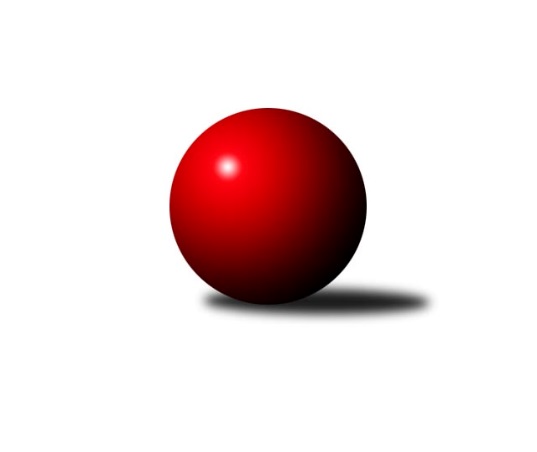 Č.7Ročník 2018/2019	20.5.2024 Bundesliga Opava 2018/2019Statistika 7. kolaTabulka družstev:		družstvo	záp	výh	rem	proh	skore	sety	průměr	body	plné	dorážka	chyby	1.	Mustangové	7	6	1	0	61 : 9 	(23.5 : 4.5)	1677	13	1677	0	0	2.	bufet Pája	7	6	1	0	57 : 13 	(20.5 : 5.5)	1634	13	1634	0	0	3.	Isotra	7	5	0	2	46 : 24 	(18.0 : 9.0)	1636	10	1636	0	0	4.	Orel Stěbořice	7	3	0	4	36 : 34 	(15.0 : 13.0)	1484	6	1484	0	0	5.	Hobes	6	3	0	3	30 : 30 	(12.0 : 12.0)	1607	6	1607	0	0	6.	Pauta	7	2	0	5	16 : 54 	(6.0 : 22.0)	1261	4	1261	0	0	7.	Sako	6	1	0	5	14 : 46 	(6.0 : 18.0)	1319	2	1319	0	0	8.	Zrapos	7	0	0	7	10 : 60 	(5.0 : 22.0)	1220	0	1220	0	0Tabulka doma:		družstvo	záp	výh	rem	proh	skore	sety	průměr	body	maximum	minimum	1.	Mustangové	4	4	0	0	38 : 2 	(15.0 : 1.0)	1673	8	1700	1627	2.	bufet Pája	4	3	1	0	33 : 7 	(12.5 : 2.5)	1670	7	1808	1583	3.	Isotra	4	3	0	1	24 : 16 	(9.0 : 6.0)	1627	6	1769	1558	4.	Hobes	2	2	0	0	20 : 0 	(8.0 : 0.0)	1601	4	1678	1524	5.	Orel Stěbořice	4	2	0	2	22 : 18 	(9.0 : 7.0)	1486	4	1538	1453	6.	Sako	3	1	0	2	8 : 22 	(3.0 : 9.0)	1322	2	1355	1299	7.	Pauta	3	1	0	2	8 : 22 	(3.0 : 9.0)	1313	2	1388	1220	8.	Zrapos	3	0	0	3	4 : 26 	(2.0 : 10.0)	1189	0	1242	1137Tabulka venku:		družstvo	záp	výh	rem	proh	skore	sety	průměr	body	maximum	minimum	1.	bufet Pája	3	3	0	0	24 : 6 	(8.0 : 3.0)	1585	6	1707	1466	2.	Mustangové	3	2	1	0	23 : 7 	(8.5 : 3.5)	1683	5	1719	1653	3.	Isotra	3	2	0	1	22 : 8 	(9.0 : 3.0)	1648	4	1661	1641	4.	Orel Stěbořice	3	1	0	2	14 : 16 	(6.0 : 6.0)	1480	2	1574	1365	5.	Hobes	4	1	0	3	10 : 30 	(4.0 : 12.0)	1611	2	1687	1563	6.	Pauta	4	1	0	3	8 : 32 	(3.0 : 13.0)	1222	2	1387	1130	7.	Sako	3	0	0	3	6 : 24 	(3.0 : 9.0)	1315	0	1330	1292	8.	Zrapos	4	0	0	4	6 : 34 	(3.0 : 12.0)	1244	0	1268	1220Tabulka podzimní části:		družstvo	záp	výh	rem	proh	skore	sety	průměr	body	doma	venku	1.	Mustangové	7	6	1	0	61 : 9 	(23.5 : 4.5)	1677	13 	4 	0 	0 	2 	1 	0	2.	bufet Pája	7	6	1	0	57 : 13 	(20.5 : 5.5)	1634	13 	3 	1 	0 	3 	0 	0	3.	Isotra	7	5	0	2	46 : 24 	(18.0 : 9.0)	1636	10 	3 	0 	1 	2 	0 	1	4.	Orel Stěbořice	7	3	0	4	36 : 34 	(15.0 : 13.0)	1484	6 	2 	0 	2 	1 	0 	2	5.	Hobes	6	3	0	3	30 : 30 	(12.0 : 12.0)	1607	6 	2 	0 	0 	1 	0 	3	6.	Pauta	7	2	0	5	16 : 54 	(6.0 : 22.0)	1261	4 	1 	0 	2 	1 	0 	3	7.	Sako	6	1	0	5	14 : 46 	(6.0 : 18.0)	1319	2 	1 	0 	2 	0 	0 	3	8.	Zrapos	7	0	0	7	10 : 60 	(5.0 : 22.0)	1220	0 	0 	0 	3 	0 	0 	4Tabulka jarní části:		družstvo	záp	výh	rem	proh	skore	sety	průměr	body	doma	venku	1.	Zrapos	0	0	0	0	0 : 0 	(0.0 : 0.0)	0	0 	0 	0 	0 	0 	0 	0 	2.	Mustangové	0	0	0	0	0 : 0 	(0.0 : 0.0)	0	0 	0 	0 	0 	0 	0 	0 	3.	Isotra	0	0	0	0	0 : 0 	(0.0 : 0.0)	0	0 	0 	0 	0 	0 	0 	0 	4.	Pauta	0	0	0	0	0 : 0 	(0.0 : 0.0)	0	0 	0 	0 	0 	0 	0 	0 	5.	Sako	0	0	0	0	0 : 0 	(0.0 : 0.0)	0	0 	0 	0 	0 	0 	0 	0 	6.	Orel Stěbořice	0	0	0	0	0 : 0 	(0.0 : 0.0)	0	0 	0 	0 	0 	0 	0 	0 	7.	Hobes	0	0	0	0	0 : 0 	(0.0 : 0.0)	0	0 	0 	0 	0 	0 	0 	0 	8.	bufet Pája	0	0	0	0	0 : 0 	(0.0 : 0.0)	0	0 	0 	0 	0 	0 	0 	0 Zisk bodů pro družstvo:		jméno hráče	družstvo	body	zápasy	v %	dílčí body	sety	v %	1.	Milan Jahn 	bufet Pája  	14	/	7	(100%)		/		(%)	2.	Josef Hendrych 	Isotra  	12	/	7	(86%)		/		(%)	3.	Michal Blažek 	bufet Pája  	11	/	6	(92%)		/		(%)	4.	Karel Kuchař 	Mustangové  	10	/	6	(83%)		/		(%)	5.	David Schiedek 	Hobes  	8	/	4	(100%)		/		(%)	6.	Jan Láznička 	Orel Stěbořice  	8	/	6	(67%)		/		(%)	7.	Petr Bracek ml. 	bufet Pája  	8	/	6	(67%)		/		(%)	8.	Břetislav Mrkvica 	Mustangové  	7	/	4	(88%)		/		(%)	9.	Lída Rychlá 	Sako  	6	/	3	(100%)		/		(%)	10.	Jiří Staněk 	Isotra  	6	/	3	(100%)		/		(%)	11.	Svatopluk Kříž 	Mustangové  	6	/	3	(100%)		/		(%)	12.	Tomáš Valíček 	bufet Pája  	6	/	3	(100%)		/		(%)	13.	Rudolf Tvrdoň 	Mustangové  	6	/	3	(100%)		/		(%)	14.	Zdeněk Chlopčík 	Mustangové  	6	/	4	(75%)		/		(%)	15.	Patrik Martinek 	Orel Stěbořice  	6	/	4	(75%)		/		(%)	16.	Jindřich Hanel 	Orel Stěbořice  	6	/	5	(60%)		/		(%)	17.	Jaromír Martiník 	Hobes  	6	/	5	(60%)		/		(%)	18.	Jindřiška Kadlecová 	Isotra  	6	/	5	(60%)		/		(%)	19.	Petr Berger 	Orel Stěbořice  	6	/	5	(60%)		/		(%)	20.	Václav Boháčik 	Mustangové  	4	/	2	(100%)		/		(%)	21.	Vladimír Kozák 	bufet Pája  	4	/	3	(67%)		/		(%)	22.	Petr Číž 	Mustangové  	4	/	3	(67%)		/		(%)	23.	Tomáš Heinz 	Sako  	4	/	4	(50%)		/		(%)	24.	Jana Martiníková 	Hobes  	4	/	4	(50%)		/		(%)	25.	Pavel Budík 	Pauta  	4	/	4	(50%)		/		(%)	26.	M Stavařová 	Isotra  	4	/	4	(50%)		/		(%)	27.	Miroslav Procházka 	Hobes  	4	/	5	(40%)		/		(%)	28.	Petr Mrkvička 	Zrapos  	4	/	6	(33%)		/		(%)	29.	Zuzana Siberová 	Zrapos  	4	/	6	(33%)		/		(%)	30.	Jiří Breksa 	Pauta  	4	/	7	(29%)		/		(%)	31.	Vladimír Valenta 	Isotra  	2	/	1	(100%)		/		(%)	32.	Karel Škrobánek 	bufet Pája  	2	/	1	(100%)		/		(%)	33.	Rudolf Haim 	Mustangové  	2	/	1	(100%)		/		(%)	34.	Aleš Staněk 	Isotra  	2	/	1	(100%)		/		(%)	35.	Jan Štencel 	Orel Stěbořice  	2	/	1	(100%)		/		(%)	36.	Josef Paulus 	Zrapos  	2	/	1	(100%)		/		(%)	37.	Jan Štencel 	Orel Stěbořice  	2	/	1	(100%)		/		(%)	38.	Petr Salich 	Sako  	2	/	1	(100%)		/		(%)	39.	Martin Koraba 	Hobes  	2	/	2	(50%)		/		(%)	40.	Pavel Martinec 	Mustangové  	2	/	2	(50%)		/		(%)	41.	Erich Stavař 	Isotra  	2	/	3	(33%)		/		(%)	42.	Pavel Vašek 	Isotra  	2	/	4	(25%)		/		(%)	43.	Z. Kratochvíl 	Pauta  	2	/	4	(25%)		/		(%)	44.	Marie Holešová 	Pauta  	2	/	6	(17%)		/		(%)	45.	Pavel Jašek 	bufet Pája  	0	/	1	(0%)		/		(%)	46.	. Kramná 	Zrapos  	0	/	1	(0%)		/		(%)	47.	R Kratochvíl 	Pauta  	0	/	1	(0%)		/		(%)	48.	Jaroslav Lakomý 	Hobes  	0	/	1	(0%)		/		(%)	49.	Tomáš Kremser 	Orel Stěbořice  	0	/	1	(0%)		/		(%)	50.	Petr Bracek st. 	bufet Pája  	0	/	1	(0%)		/		(%)	51.	Jana Kašparová 	Hobes  	0	/	1	(0%)		/		(%)	52.	Jaroslav Graca 	Orel Stěbořice  	0	/	1	(0%)		/		(%)	53.	. Wirkosch 	Zrapos  	0	/	2	(0%)		/		(%)	54.	Jiří Jedlička 	Hobes  	0	/	2	(0%)		/		(%)	55.	Miroslav Toman 	Pauta  	0	/	2	(0%)		/		(%)	56.	Lenka Nevřelová 	Pauta  	0	/	2	(0%)		/		(%)	57.	Petra Kramná  	Zrapos  	0	/	2	(0%)		/		(%)	58.	. Konopka 	Orel Stěbořice  	0	/	2	(0%)		/		(%)	59.	Bára Mocková 	Pauta  	0	/	2	(0%)		/		(%)	60.	Petr Moravec 	Orel Stěbořice  	0	/	2	(0%)		/		(%)	61.	Petr Wirkotch 	Zrapos  	0	/	4	(0%)		/		(%)	62.	Marta Špačková 	Sako  	0	/	5	(0%)		/		(%)	63.	David Hrin 	Sako  	0	/	5	(0%)		/		(%)	64.	Jolana Rybová 	Zrapos  	0	/	6	(0%)		/		(%)	65.	Šárka Bainová 	Sako  	0	/	6	(0%)		/		(%)Průměry na kuželnách:		kuželna	průměr	plné	dorážka	chyby	výkon na hráče	1.	HB, 1-4	1476	1476	0	0.0	(369.1)Nejlepší výkony na kuželnách:HB, 1-4bufet Pája 	1808	1. kolo	Jiří Staněk 	Isotra 	509	5. koloIsotra 	1769	5. kolo	Milan Jahn 	bufet Pája 	486	5. koloMustangové 	1719	7. kolo	Josef Hendrych 	Isotra 	469	2. kolobufet Pája 	1707	3. kolo	Jiří Staněk 	Isotra 	466	2. koloMustangové 	1700	3. kolo	Petr Bracek ml. 	bufet Pája 	462	1. koloMustangové 	1697	4. kolo	Tomáš Valíček 	bufet Pája 	461	1. koloHobes 	1687	5. kolo	David Schiedek 	Hobes 	458	4. koloHobes 	1678	4. kolo	Jaromír Martiník 	Hobes 	456	5. koloMustangové 	1678	2. kolo	Jaromír Martiník 	Hobes 	456	4. koloMustangové 	1668	6. kolo	Petr Číž 	Mustangové 	456	2. koloČetnost výsledků:	8 : 2	6x	6 : 4	3x	5 : 5	1x	4 : 6	2x	2 : 8	4x	10 : 0	8x	0 : 10	4x